K O M U N I K A T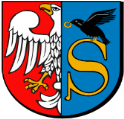 FUNKCJONOWANIE OD DNIA  19 PAŹDZIERNIKA 2020 ROKUPUNKTÓW NIEODPŁATNEJ POMOCY PRAWNEJ  I NIEODPŁATNEGO PORADNICTWA OBYWATELSKIEGO NA TERENIE                                          POWIATU ZWOLEŃSKIEGO  Od dnia 19 października 2020 roku do odwołania punkty nieodpłatnej pomocy prawnej i nieodpłatnego poradnictwa obywatelskiego na terenie powiatu zwoleńskiego nie prowadzą dyżurów stacjonarnych. W celu skorzystania z telefonicznej nieodpłatnej pomocy prawnej należy postępować jak poniżej:Na adres e-mail:  archiwum@zwolenpowiat.pl  należy przesłać skan lub zdjęcie wypełnionego i podpisanego WNIOSKU * o uzyskanie nieodpłatnej pomocy prawnej lub nieodpłatnego poradnictwa obywatelskiego za pośrednictwem środków porozumiewania się na odległość, zawierającego oświadczenie, że nie jest się w stanie ponieść kosztów odpłatnej pomocy prawnej.Ustalenie terminu porady telefonicznej pod numerem telefonu : 677-96-23,  rejestracja           w godzinach pracy Starostwa Powiatowego w Zwoleniu( poniedziałek -piątek 7.30-15.30 ).UWAGA:  Porada zostanie udzielona tylko pod warunkiem przesłania ww. wniosku z                                                      oświadczeniem.W wyjątkowej sytuacji uzasadnionej brakiem dostępu do Internetu osoba potrzebująca nieodpłatnej pomocy prawnej lub  porady obywatelskiej może złożyć wniosek o uzyskanie nieodpłatnej pomocy prawnej lub nieodpłatnego poradnictwa obywatelskiego wraz z oświadczeniem - ustnie przez telefon.  Fakt ten zostaje odnotowany przez osobę odbierającą oświadczenie w formie notatki służbowej. W notatce zamieszcza się następujące dane osoby potrzebującej pomocy: imię, nazwisko, adres, numer PESEL (w przypadku braku numeru PESEL - numer paszportu albo innego dokumentu stwierdzającego tożsamość) oraz datę złożenia oświadczenia. W notatce należy również wskazać przyczyny uzasadniające odstąpienie od pisemnej formy oświadczenia. Można przekazać anonimową opinię o udzielonej nieodpłatnej pomocy prawnej pod numerem: telefonu 677-96-23, e-mail: archiwum@zwolenpowiat.pl   lub listownie na adres: Starostwo Powiatowe w Zwoleniu, ul. Wł. Jagieły 4, 26-700 Zwoleń.Na podstawie ustawy z dnia 2 marca 2020 roku o szczególnych rozwiązaniach związanych z zapobieganiem, przeciwdziałaniem i zwalczaniem COVID-19, innych chorób zakaźnych oraz wywołanych nimi sytuacji kryzysowych - porady i pomoc za pośrednictwem środków porozumiewania się na odległość mogą być  świadczone okresowo.*Wniosek w załączeniu	                 Starosta Zwoleński                                                           WniosekProszę o udzielenie nieodpłatnej pomocy prawnej lub nieodpłatnego poradnictwa obywatelskiego za pośrednictwem środków porozumiewania się na odległośćInformuję, że dostępne dla mnie środki porozumiewania się na odległość to:  telefon, numer . . . . . . . . . . . . . . . . . . . . . . . . . . . . . . . . . . . . . . . . . . . . . . . . . . . . . . . . . . . . . . . . . . . . . . . . . . . . . . . . . . . . . . .  poczta elektroniczna, adres e-mail . . . . . . . . . . . . . . . . . . . . . . . . . . . . . . . . . . . . . . . . . . . . . . . . .. . . . . . . .. . . . . .  komunikator internetowy, dane kontaktowe  . . . . . . . . . . . . . . . . . . . . . . . . . . . . . . . . . . . . . . . . . . . . . . . . .  wideorozmowa, dane kontaktowe    . . . . . . . . . . . . . . . . . . . . . . . . . . . . . . . . . . . . .. . . . . . . . . . . . . . . . . . . . . . . .  inne, dane kontaktowe    . . . . . . . . . . . . . . . . . . . . . . . . . . . . . . . . . . . . .. . . . . . . . . . . . . . . . . . . . . . . . . . . . . . . . . . . . . .Oświadczenie, o którym mowa w art. 4 ust. 2 ustawy z dnia 5 sierpnia 2015 r. 
o nieodpłatnej pomocy prawnej, nieodpłatnym poradnictwie obywatelskim oraz edukacji prawnej Ja, niżej podpisany(na), (imię, nazwisko, adres) . . . . . . . . . . . . . . . . . . . . . . . . . . . . . . . . . . . . . . . . . . . . . . . . . . . . . . . . . . . . . . . . . . . . . . . . . . . . . . . . . . . . . . . . . . . . . . . . . . . . . . . . . . . . . . . . . . . . . . . . . . . . . . . . . . . . . . . . . . . . , PESEL 1) . . . . . . . . . . . . . . . . . . . . . . , oświadczam, że nie jestem w stanie ponieść kosztów odpłatnej pomocy prawnej. Oświadczam, że zapoznałem się z poniższą klauzulą informacyjną i wyrażam zgodę na przetwarzanie podanych danych przez starostwo powiatowe oraz w systemie teleinformatycznym Ministerstwa Sprawiedliwości do obsługi nieodpłatnej pomocy prawnej, nieodpłatnego poradnictwa obywatelskiego oraz edukacji prawnej.		TAK     		NIE    (data i podpis osoby uprawnionej)   . . . . . . . . . . . . . . . . . . . . . . . . . . . . . . . . . . . . . . . . . . . . . . . . . . . . . . . . . . . . . . . . . . . . . . . . . 1) W przypadku braku numeru PESEL – numer paszportu albo innego dokumentu stwierdzającego tożsamość.KLAUZULA INFORMACYJNA O PRZETWARZANIU DANYCH OSOBOWYCH 
W SYSTEMIE TELEINFORMATYCZNYM DO OBSŁUGI NIEODPŁATNEJ POMOCY PRAWNEJ, NIEODPŁATNEGO PORADNICTWA OBYWATELSKIEGO ORAZ EDUKACJI PRAWNEJZgodnie z art. 13 rozporządzenia Parlamentu Europejskiego i Rady (UE) 2016/679 z 27 kwietnia 2016 r. 
w sprawie ochrony osób fizycznych w związku z przetwarzaniem danych osobowych i w sprawie swobodnego przepływu takich danych oraz uchylenia dyrektywy 95/46/WE (RODO), informujemy, iż:Administratorem Pani/Pana danych osobowych jest Minister Sprawiedliwości z siedzibą w Warszawie, Al. Ujazdowskie 11, kod pocztowy 00-950, a także właściwe starostwa powiatowe oraz wojewodowie – w zakresie ich zadań realizowanych na podstawie obowiązujących przepisów. Przetwarzanie Pani/Pana danych osobowych będzie się odbywać w celu realizacji zadań wynikających z ustawy z dnia 5 sierpnia 2015 r. o nieodpłatnej pomocy prawnej, nieodpłatnym poradnictwie obywatelskim oraz edukacji prawnej, a także zadań starostw powiatowych, wojewodów i Ministerstwa Sprawiedliwości  wynikających z innych powiązanych przepisów. Dane osobowe przetwarzane będą na podstawie art. 6 ust. 1 lit a, c i e RODO tj. na podstawie zgody, w celu wypełnienia obowiązku prawnego ciążącego na administratorze oraz wykonywania zadań realizowanych w interesie publicznym lub w ramach sprawowania władzy publicznej powierzonej administratorowi.Sposoby kontaktu z inspektorem ochrony danych w Ministerstwie Sprawiedliwości: Inspektor ochrony danych, Al. Ujazdowskie 11, kod pocztowy 00-950 Warszawa, adres e-mail: iod@ms.gov.pl a z inspektorami ochrony danych we właściwych starostwach powiatowych i w urzędach wojewódzkich zgodnie z informacjami podanymi na stronach internetowych tych urzędów. Z inspektorami ochrony danych można kontaktować się we wszystkich sprawach dotyczących przetwarzania danych osobowych oraz korzystania z praw związanych z przetwarzaniem danych.Pani/Pana dane osobowe będą przetwarzane oraz archiwizowane w formie elektronicznej przez okres 10 lat.W związku z przetwarzaniem danych osobowych przysługują Pani/Panu następujące prawa:
- prawo wycofania zgody na przetwarzanie Pani/Pana danych: w zakresie, w jakim Pani/Pana dane są przetwarzane na podstawie zgody ma Pani/Pan prawo wycofania zgody na przetwarzanie danych 
w dowolnym momencie,- prawo do usunięcia danych, - prawo dostępu do Pani/Pana danych osobowych, - prawo żądania sprostowania Pani/Pana danych osobowych. Aby skorzystać z powyższych praw, należy skontaktować się z administratorem systemu teleinformatycznego korzystając z danych kontaktowych zamieszczonych na ekranie systemu. Informujemy, iż Pani/Pana dane osobowe są przekazywane innym odbiorcom wyłącznie 
na podstawie przepisów prawa, bądź stosownie do wyrażonej przez Panią/Pana zgody.
	W ramach systemu teleinformatycznego Pani/Pana dane osobowe są przetwarzane w sposób zautomatyzowany. Nie będą podejmowane decyzje opierające się wyłącznie na zautomatyzowanym przetwarzaniu Pana Pani danych, w tym profilowaniu. Dane osobowe nie będą przekazywane do państw trzecich lub organizacji międzynarodowych. Przysługuje Pani/Panu prawo wniesienia skargi do organu nadzorczego, jeśli Pani/Pana zdaniem, przetwarzanie Pani/Pana danych osobowych narusza przepisy unijnego rozporządzenia RODO: Biuro Prezesa Urzędu Ochrony Danych Osobowych ul. Stawki 2, 00-193 Warszawa